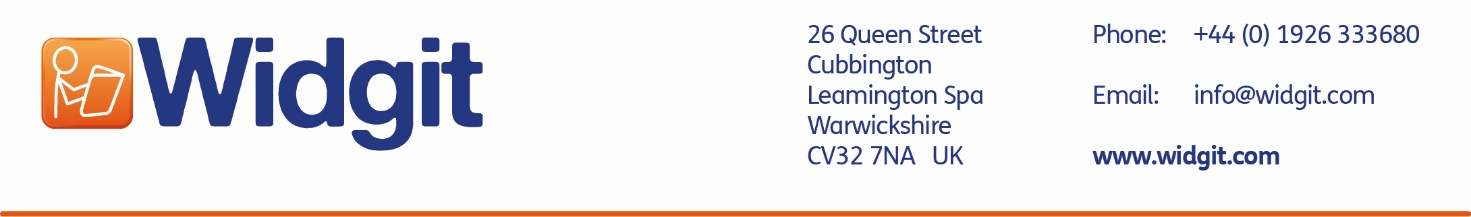 Widgit Symbol Licencing Questionnaire for Content
Please supply as much detail as possible in order to speed up your application.Return the completed form to copyright@widgit.com 
Organisation DetailsBusiness Contact DetailsAbout the OrganisationResource DescriptionTell us what your resource is for and what it contains. Please include either the full materials or samples with this questionnaire.Resource DetailsSymbols and VocabularyName: Address:Phone:Website:Name:Phone:Email:No. of employees:Organisation type:Private Limited Company Public limited company Charity School/College/University NHS/Health/Care Social enterprise Start up Individual Other ____________________If start up: Pre-revenue Early stageName of Resource Formatse.g Printed booklet, leaflet, PDF, websiteNo. of copiesOr size of intended audiencePurpose
Intended use of the resourceDevelopment Status
Released, in development, planning etc.Release Date
Estimated release date if not already availableRetail Price/Payment Model
How much does the resource cost? Is it a one-time payment, subscription etc.Who will be selling the resources
You or a third party – please give full detailsProposed Languages
Languages the resource is inProposed Territories
Where will the resources be sold / distributedTotal no. of symbols usedApprox. if resources not yet developedNo. of unique symbols usedApprox. if resources not yet developedNo. of pagesApprox. if resources not yet developedHow are you creating the resource?e.g. InPrint 2, InPrint 3, SymWriter, Widgit Online, Indesign, Word, Publisher etc.Do you need any files supplied by Widgit?  No YesIf yes, what format? 
E.g. JpgWhat specifications? 
E.g. print quality 3cmColour or black & white symbols? What content? 
If you know which symbols you want, please list them here. Please note, there may be an additional charge for designing new symbols. 